ОБРАБОТКА ИНВЕНТАРЯ НА ПИЩЕБЛОКЕ:Рабочие столы на пищеблоке моют горячей водой после каждого  приготовления пищи, используя предназначенные для мытья средства (моющие средства, мочалки, щетки ветошь и др.).В конце рабочего дня производственные столы для сыройпродукции моют с использованием дезинфицирующих средств.Мочалки, щетки для мытья посуды, ветошь для протирания столов после использования стирают с применением моющих средств, просушиваются и хранят в специально промаркированной таре.Щетки с наличием дефектов и видимых загрязнений, а также металлические мочалки не используются!!!В помещениях пищеблока ежедневно проводится уборка: мытье полов, удаление пыли и паутины, протирание радиаторов, подоконников.Еженедельно с применением моющих средств проводится мытье стен, осветительной арматуры, очистка стекол от пыли и копоти.Один раз в месяц необходимо проводить генеральную уборку с последующей дезинфекцией всех помещений, оборудования и инвентаря. 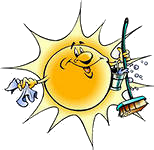 